PART I: LISTENINGQuestion 1. Listen and tick . There is one example (0) (1 pt)Question 2. Listen and number. (1 pt)Question 3. Listen and circle the correct answers (1 pt). There is one example (0) (1 pt)a. at homeon the beach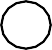 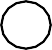 c. at the zooa. On Mondays and WednesdaysOn Tuesdays and ThursdaysOn Tuesdays and Fridaya. Watching TVListening to musicCookinga. They’re playing volleyballThey’re playing footballThey’re playing table tennisa. IT, Art and MusicIT, Art and MathsIT, Art and ScienceQuestion 4. Listen and write. There is one example (0) (1pt)Linda:Good night, Mom 					3. What day is it today? Mom: Good night, Linda                                          		It’s  	What nationality are you? I’m  	4. When’s your birthday?It’s on the first of  	I was at the  	PART II. READING AND WRITINGQuestion 5. Look and read. Write Yes or No (1pt).	Question 6. Look and write. There is one example (1 pt)Today is (0) Monday. I have (1)……………….today.Tomorrow is (2)	I don’t haveScience on (3)	I have Science on(4)	too.Question 7. Read and write one word in each gap ( 1pt)Hi. My name’s Phong. I’m from Viet Nam. I’m Vietnamese. I’m a pupil at Le Hong Phong Primary school. It’s in Bat Trang village. I’m in class 4D. I go to school from Monday to Friday. I have Maths, Vietnamese, Music, PE, IT, English and Science. My favourite subject is Vietnamese.0. Phong is from Vietnam1. His school is in Bat Trang.......................................................2. He’s in class..............................................................................3. He goes to school from Monday to...........................................4. His favourite subject is...............................................................Question 8. Fill in each gap with a suitable word from the box (1 pt)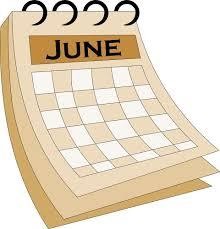 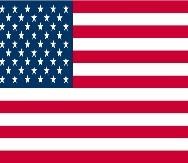 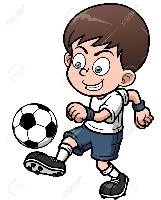 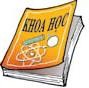 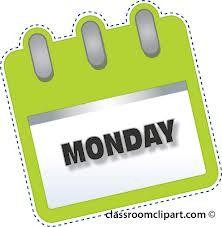 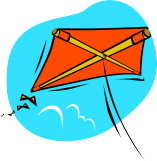 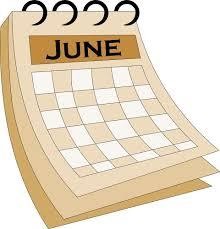 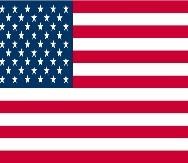 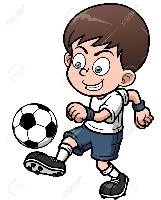 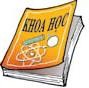 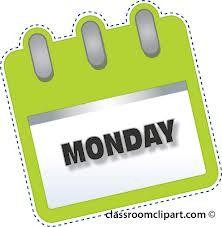 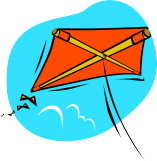 Paul is my new classmate. He’s from (0) America. His birthday is on the second of………………………..  . He likes playing (2)	and flying a…………………. His favourite subject is (4)……………………….PART IV.  SPEAKING (2pt)Listen and repeatPoint, ask and answerLet's talk (Role play)The end!KEY	PART I: LISTENING	Question 1: listen and tick	1: A, 2: B, 3: A, 4: B	Question 2: listen and number	D: 1, B: 2, A: 3, C; 4	Question 3: Listen and circle	1: b, 2: c, 3: a, 4: c	Question 4: listen and write	1: Vietnamese, 2: Monday, 3: Steptember, 4: zoo	PART II: READING AND WRITING	Question 5: Look and read. Write Yes or No.	1: Yes, 2: No, 3: No, 4: Yes	Question 6: Look and write	1: Science, 2: Tuesday, 3: Tuesday, 4: Wednesday	Question 7: Read and write one word in each gap	1: village, 2: 4D, 3: Friday, 4: Vietnamese	Question 8: Fill in each gap with a suitable word from the box	1: June, 2: football, 3: kite, 4: ScienceI was at the  	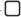 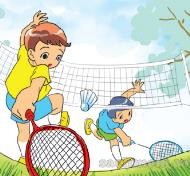 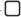 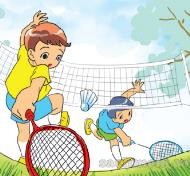 School: Van To  Primary schoolFull name: ……………………………..Class 4 ……THE FIRST SEMESTER TESTENGLISH – GRADE 4SCHOOL YEAR: 2022 - 2023             Time: 40 minutesSKILLLISTENINGREADINGWRITINGSPEAKINGTOTALMARKA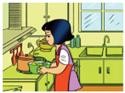 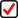 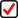 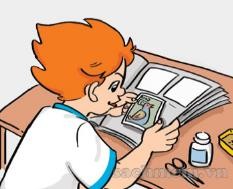 BA 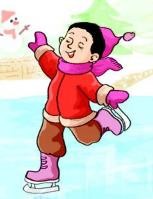 B    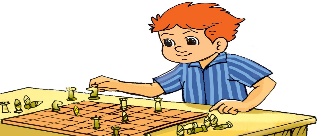 A    B 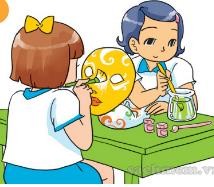 A 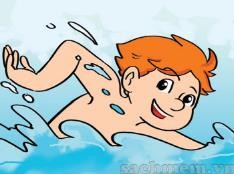   B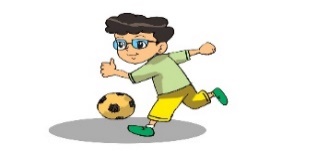 A 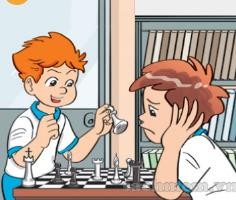 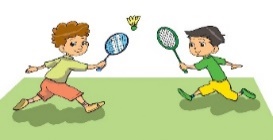 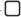 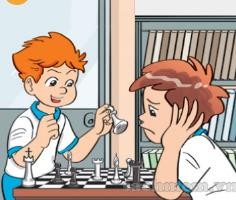   B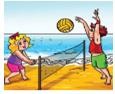 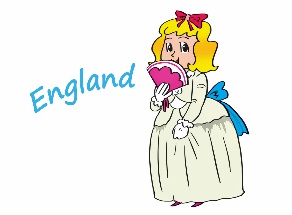 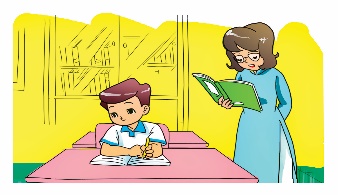 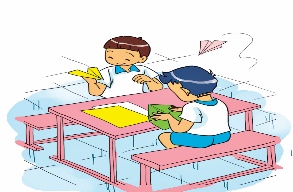 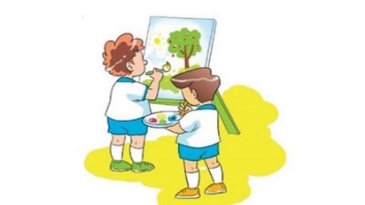 ABCD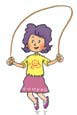 A. Kim can skip.Yes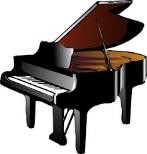 B. He likes riding a bikeNo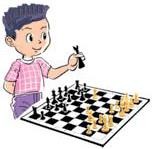 1.I like playing chess2.Today is Tuesday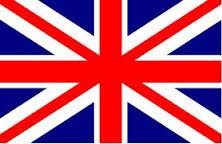 3.I’m from Vietnam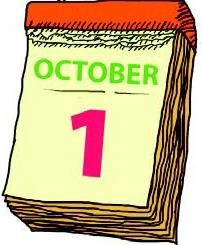 3.It’s on the first of October	              Science	              ScienceMondayTuesdayWednesday     June         America   football   Science                      Mondaykite